СОВЕТ ДЕПУТАТОВАлександровского сельского поселенияМонастырщинского района Смоленской областиРЕШЕНИЕ   от 01 августа  2016 года          №   11В соответствии с п.2 ст.22 Устава муниципального образования Александровского сельского поселения Монастырщинского района Смоленской области Совет депутатов Александровского сельского поселения Монастырщинского района Смоленской областиРЕШИЛ:     Внести в решение Совета депутатов Александровского сельского поселения Монастырщинского района Смоленской области от 28.12.2015 г. № 20 «О бюджете Александровского сельского поселения Монастырщинского района Смоленской области на 2016 год»  следующие изменения:В пункте 1 подпункте 1 слова «в сумме 3 940,9 тыс. рублей» ,  « в сумме                   2 409,6» заменить соответственно словами «в сумме 3 941,9 тыс. рубле» ,« в              сумме 2 410,6 тыс. рублей»;В пункте 1 подпункте 2 слова «в сумме 3 940,9 тыс. рублей» заменить сло     вами «в сумме 4 341,9 тыс. рубле»;Добавить  в пункт 1 подпункт 3  следующего  содержания :    «Дефицит бюджета Александровского сельского поселения Монастырщинского района Смоленской области в сумме 400,0 тыс. рублей, что составляет  26,0 процентов  от общего объема доходов  бюджета  Александровского сельского поселения Монастырщинского района Смоленской области  без учета утвержденного объема безвозмездных поступлений»4 . Приложение 1 изложить в следующей редакции (прилагается);       5.  Приложение 2 изложить в следующей редакции (прилагается);       6.  Приложение 5 изложить в следующей редакции (прилагается);       7.  Приложение 7 изложить в следующей редакции (прилагается);8. Приложение 8 изложить в следующей редакции (прилагается);9. Приложение 9 изложить в следующей редакции (прилагается);      10. Приложение 10 изложить в следующей редакции (прилагается);     11.  Настоящее решение вступает в силу после его опубликования  в печатном средстве массовой информации «Александровский вестник» Александровского сельского поселения  Монастырщинского районам Смоленской области.Глава муниципального образованияАлександровского сельского поселения                                     Монастырщинского района                                                          Смоленской области                                                                            Т.И.СтатуеваПОЯСНИТЕЛЬНАЯ  ЗАПИСКАК решению Совета депутатов Александровского сельского поселения Монастырщинского  района Смоленской области  «О бюджете Александровского сельского поселения Монастырщинского района Смоленской области на 2016год» от 28.12.2015г. № 20    Внесение изменений в решение Совета депутатов Александровского сельского поселения «О бюджете Александровского сельского поселения Монастырщинского района Смоленской области на 2016год» от 28.12.2015г. № 20 обусловлено изменениями  основных характеристик бюджета (объём доходов,  объём расходов,  дефицит)   ДоходыОбъём доходов  первоначально    3 940 900 рублей  + 1 000 рублей  = 3 941 000 рублейБезвозмездные поступления    	  + 1 000  рублей2 409 600рублей  + 1 000 = 2 410 600 рублейСубвенции бюджетам субъектов Российской Федерации и муниципальных образований                                                                                 + 1 000 рублей                     из них:   Субвенции бюджетам поселений на осуществление первичного воинского учёта на территориях где отсутствуют военные комиссариаты    +1 000 рублей                                        РасходыОбъём   расходов  первоначально     3 940 900 рублей  +  401 000 рублей   = 4 341 900 рублей                                                     Дефицит Дефицит бюджета первоначально 0 рублей + 400 000 рублей=400 000 рублейИсточники погашения дефицита  бюджета- остатки  средств  бюджета  по состоянию  на 01.01.2016 годаИсточники финансирования дефицита бюджета Александровского сельского поселения Монастырщинского района Смоленской области на 2016 год                                                                                                                      (рублей)                                                                         Приложение 2к решению Совета депутатов Александровского сельского поселения Монастырщинского района Смоленской области «О бюджете Александровского сельского поселения Монастырщинского района Смоленской области на 2016 год »Перечень главных администраторов  доходов бюджета Александровского сельского поселения Монастырщинского района Смоленской областиО внесении изменений в решение Советадепутатов Александровского сельского поселения Монастырщинского района Смоленской области от 28.12.2015г. №20«О бюджете Александровского сельского поселения Монастырщинского района Смоленской области на 2016 год» Код расходаСумма (руб.)Примечание0203 9810051180 240+ 1 000Увеличение  бюджетных  ассигнований, согласно уведомлению  Департамента Смоленской области  по внутренней политике0501 0310120310 240 +1 786Перераспределение бюджетных ассигнований для оплаты счёта за электросчетчик 0501 0310120320 240-1 786Перераспределение бюджетных ассигнований для оплаты счёта за электросчетчик 0503 0330120330 240   + 5 249Перераспределение бюджетных ассигнований на оплату счёта  по благоустройству территории 0503 0330120340 240    - 5 249Перераспределение бюджетных ассигнований на оплату счёта  по благоустройству территории 0409 02Я0120200240 +400 000 Увеличение бюджетных ассигнований на оплату счетов   по ремонту улично- дорожной сети поселения Приложение 1к решению Совета депутатов Александровского сельского поселения Монастырщинского района Смоленской области «О бюджете Александровского  сельского поселения Монастырщинского района Смоленской области на 2016 год» КодНаименование кода группы, подгруппы, статьи, вида источника финансирования дефицитов бюджетов, кода классификации операций сектора государственного управления, относящихся к источникам финансирования дефицитов бюджетов Сумма 01 00 00 00 00 0000 000Источники внутреннего финансирования дефицита бюджета 400 00001 05 00 00 00 0000 000Изменение остатков на счетах по учету средств бюджета400 00001 05 00 00 00 0000 500Увеличение остатков средств бюджетов- 3 941 90001 05 02 01 00 0000 510Увеличение прочих остатков денежных средств бюджетов- 3 941 90001 05 02 01 10 0000 510Увеличение прочих остатков денежных средств бюджетов сельских поселений- 3 941 90001 05 00 00 00  0000 600 Уменьшение остатков средств бюджетов4 341 90001 05 02 01 00 0000 610Уменьшение прочих остатков денежных средств бюджетов4 341 900 01 05 02 01 10 0000 610Уменьшение прочих остатков денежных средств бюджетов сельских поселений4 341 900Код бюджетной классификации Российской ФедерацииКод бюджетной классификации Российской ФедерацииНаименование главного администратора доходов бюджета поселенияглавного администратора доходовдоходов бюджета поселенияНаименование главного администратора доходов бюджета поселения921Администрация Александровского сельского поселения Монастырщинского района Смоленской области9211 11 05035 10 0000 120Доходы от сдачи в аренду имущества, находящегося в оперативном управлении органов управления сельских поселений и созданных ими учреждений (за исключением имущества муниципальных бюджетных и автономных учреждений)9211 13 01995 10 0000 130Прочие доходы от оказания платных услуг (работ) получателями средств бюджетов сельских поселений 9211 13 02995 10 0000 130Прочие доходы от компенсации затрат бюджетов сельских поселений9211 14 02052 10 0000 410Доходы от реализации имущества, находящегося в оперативном управлении учреждений, находящихся в ведении органов управления сельских поселений (за исключением имущества муниципальных бюджетных и автономных учреждений), в части реализации основных средств по указанному имуществу9211 14 02052 10 0000 440Доходы от реализации имущества, находящегося в оперативном управлении учреждений, находящихся в ведении органов управления сельских поселений (за исключением имущества муниципальных бюджетных и автономных учреждений), в части реализации материальных запасов по указанному имуществу9211 16 51040 02 0000 140Денежные взыскания (штрафы), установленные законами субъектов Российской Федерации за несоблюдение муниципальных правовых актов, зачисляемые в бюджеты поселений9211 16 90050 10 0000 140    Прочие поступления от денежных взысканий (штрафов) и иных сумм в возмещение ущерба, зачисляемые в бюджеты сельских поселений9211 17 01050 10 0000 180Невыясненные поступления, зачисляемые в бюджеты сельских поселений9211 1705050 10 0000 180Прочие неналоговые доходы бюджетов сельских поселений 9212 02 01001 10 0000 151Дотации бюджетам сельских поселений на выравнивание бюджетной обеспеченности9212 02 01003 10 0000 151Дотации бюджетам сельских поселений на поддержку мер по обеспечению сбалансированности бюджетов9212 02 02999 10 0000 151Прочие субсидии бюджетам сельских поселений 9212 02 02077 10 0000 151Субсидии бюджетам сельских поселений на софинансирование капитальных вложений в объекты муниципальной собственности9212 02 03015 10 0000 151Субвенции бюджетам сельских поселений на осуществление первичного воинского учета на территориях, где отсутствуют военные комиссариаты9212 02 03024 10 0000 151Субвенции бюджетам сельских поселений на выполнение передаваемых полномочий субъектов Российской Федерации921 2 02 04999 10 0000 151Прочие межбюджетные трансферты, передаваемые бюджетам сельских поселений9212 19 05000 10 0000 151Возврат остатков субсидий, субвенций и иных межбюджетных трансфертов, имеющих целевое назначение, прошлых лет из бюджетов сельских поселенийПриложение 5к решению Совета депутатовк решению Совета депутатовк решению Совета депутатовАлександровского сельского поселенияАлександровского сельского поселенияАлександровского сельского поселения      Монастырщинского района Смоленской области      Монастырщинского района Смоленской области      Монастырщинского района Смоленской области"О бюджете Александровского сельского"О бюджете Александровского сельского"О бюджете Александровского сельского поселения Монастырщинского района поселения Монастырщинского района поселения Монастырщинского районаСмоленской области на 2016 год" Смоленской области на 2016 год" Смоленской области на 2016 год" Прогнозируемые доходы бюджетаАлександровского сельского поселения Монастырщинского района Смоленской области, за исключением безвозмездных поступлений, на 2016 годПрогнозируемые доходы бюджетаАлександровского сельского поселения Монастырщинского района Смоленской области, за исключением безвозмездных поступлений, на 2016 годПрогнозируемые доходы бюджетаАлександровского сельского поселения Монастырщинского района Смоленской области, за исключением безвозмездных поступлений, на 2016 год(рублей)КодНаименование кода дохода бюджетаСумма1231 00 00000 00 0000 000Налоговые и неналоговые доходы1 531 300  1 01 00000 00 0000 000Налоги на прибыль, доходы269 300  1 01 02000 01 0000 110Налог на доходы физических лиц269 300  1 01 02010 01 0000 110Налог на доходы физических лиц с доходов,источником которых является налоговыфй агент, за исключением доходов, в отношении которых исчисление и уплата налога осуществляется в соответствии со статьями 227,227.1  и 228 Налоговогокодекса Российской Федерации269 300  1 03 00000 00 0000 000Налоги на товары (работы, услуги), реализуемые на территории Российской Федерации1 024 800  1 03 02000 01 0000 110Акцызы по подакцизным товарам (продукции), производимым на территории Российской Федерации1 024 800  1 05 00000 00 0000 000Налоги на совокупный доход40 300  1 05 03000 01 0000 110Единый сельскохозяйственный налог40 300  1 05 03010 01 0000 110Единый сельскохозяйственный налог40 300  1 06 00000 00 0000 000Налоги на имущество180 500  1 06 01000 00 0000 110Налог на имущество физических лиц41 300  1 06 01030 10 0000 110Налог на имущество физических лиц, взимаемый по ставкам, применяемым к объектам налогообложения, расположенным в границах сельских поселений41 300  1 06 06000 00 0000 110Земельный налог139 200  1 06 06030 03 0000 110Земельный налог с организаций4 000  1 06 06033 10 0000 110Земельный налог с организаций, обладающих земельным участком, расположенным в границах сельских поселений4 000  1 06 06040 00 0000 110 Земельный налог с физических лиц135 200  1 06 06043 10 0000 110 Земельный налог с физических лиц, обладающих земельным участком, расположенным в границах сельских поселений135 200  1 11 00000 00 0000 000Доходы от использования имущества находящегося в государственной и муниципальной собственности16 400  1 11 05000 00 0000 120Доходы, получаемые в виде арендной либо иной платы за передачу в возвозмездное 16 400  пользование государственного и муниципального имущества (за исключением имущества бюджетных и автономных учреждений, а также имущества государственных и муниципальных унитарных предприятий, в том числе казенных)пользование государственного и муниципального имущества (за исключением имущества бюджетных и автономных учреждений, а также имущества государственных и муниципальных унитарных предприятий, в том числе казенных)1 11 05030 00 0000 120Доходы от сдачи в аренду имущества, находящегося в оперативном управлении органов государственной власти, органов местного самоуправления, государственных внебюджетных фондов и созданных16 400  ими учреждений (за исключением имущества бюджетных и автономных учреждений)ими учреждений (за исключением имущества бюджетных и автономных учреждений)1 11 05035 10 0000 120Доходы от сдачи в аренду имущества, находящегося в оперативном управление органов управления сельских поселений и созданных ими учреждений (за исключением имущества муниципальных бюджетных и автономных учреждений)16 400  1 13 00000 00 0000 000Доходы от оказания платных услуг( работ) и компенсации затрат государства0  1 13 01000 00 0000 130Доходы от оказания платных услуг  (работ)0  1 13 01995 10 0000 130Прочие дохорды от оказания платных услуг (работ0 получателями средств бюджетов сельских поселений0  1 13 02000 00 0000 130Доходы от компесации затрат госкдарства0  1 13 02995 10 0000 130Прочие доходы от компенсации  затрат бюджетов сельских поселений0  1 14 00000 00 0000 000Доходы от продажи материальных и нематериальных активов0  1 14 02000 000 0000 000Доходы от реализации имущества, находящегося в государственной и муниципальной собственности (за исключением движимого имущества бюджетных и автономных учреждений, также имущества 0  государственных и муниципальных унитарных предприятий, в том числе казенных)государственных и муниципальных унитарных предприятий, в том числе казенных)1 1402052 10 0000 410Доходы от реализации имущества, находящегося в оперативном управлении учреждений, находящихся в ведении органов управления сельских поселений (за исключением имущества муниципальных бюджетных и автономных учреждений), в части реализации основных0  средств по указанному имуществу1 14 02052 10 0000 440Доходы от реализации имущества, находящегося в оперативном управлении учреждений, находящихся в ведении органов управления сельских поселений (за исключением имущества муниципальных бюджетных и автономных учреждений), в части реализации 0  материальных запасов по указанному имуществу1 16 00000 00 0000 000Штрафы, санкции, возмещение ущерба0  1 1651000 02 0000 140Денежные взыскания (штрафы), установленные законами  субъектов Российской Федерации за несоблюдение муниципальных правовых актовРоссийской Федерации за несоблюдение муниципальных правовых актов1 16 51040 02 0000 140Денежные взыскания (штрафы), установленные законами  субъектов 0  Российской Федерации за несоблюдение муниципальных правовых актов, зачисляемые в бюджеты поселенийРоссийской Федерации за несоблюдение муниципальных правовых актов, зачисляемые в бюджеты поселений1 16 90000 00 0000 140Прочие поступления от денежных взысканий (штрафов) и иных сумм в возмещение ущерба0  1 16 90050 10 0000 140Прочие поступления от денежных взысканий (штрафов) и иных сумм в возмещение ущерба, зачисляемые в бюджеты сельских поселений0  1 17 00000 00 0000 000Прочие неналоговые доходы0  1 17 0100 00 0000 180Невыясненные поступления0  1 17 01050 10 0000 180Невыясненные поступления, зачисляемые в бюджеты сельских поселений0  1 17 05000 00 0000 180Прочие неналоговые доходы0  1 17 05050 10 0000 180Прочие неналоговые доходы бюджетов сельских поселений0  Приложение 7Приложение 7Приложение 7Приложение 7к решению Совета депутатовк решению Совета депутатовк решению Совета депутатовк решению Совета депутатовк решению Совета депутатовАлександровского сельского поселенияАлександровского сельского поселенияАлександровского сельского поселенияАлександровского сельского поселенияАлександровского сельского поселенияМонастырщинского района СмоленскойМонастырщинского района СмоленскойМонастырщинского района СмоленскойМонастырщинского района СмоленскойМонастырщинского района Смоленскойобласти "О бюджете Александровскогообласти "О бюджете Александровскогообласти "О бюджете Александровскогообласти "О бюджете Александровскогообласти "О бюджете Александровскогосельского поселения Монастырщинскогосельского поселения Монастырщинскогосельского поселения Монастырщинскогосельского поселения Монастырщинскогосельского поселения Монастырщинскогорайона Смоленской области на 2016 год "района Смоленской области на 2016 год "района Смоленской области на 2016 год "района Смоленской области на 2016 год "района Смоленской области на 2016 год "Распределение бюджетных  ассигнований по разделам, подразделям, целевым статьям (муниципальным программам и непрограмным направлениям деятельности), группам и подгруппам видов расходов классификации расходов бюджетов на 2016 годРаспределение бюджетных  ассигнований по разделам, подразделям, целевым статьям (муниципальным программам и непрограмным направлениям деятельности), группам и подгруппам видов расходов классификации расходов бюджетов на 2016 годРаспределение бюджетных  ассигнований по разделам, подразделям, целевым статьям (муниципальным программам и непрограмным направлениям деятельности), группам и подгруппам видов расходов классификации расходов бюджетов на 2016 годРаспределение бюджетных  ассигнований по разделам, подразделям, целевым статьям (муниципальным программам и непрограмным направлениям деятельности), группам и подгруппам видов расходов классификации расходов бюджетов на 2016 годРаспределение бюджетных  ассигнований по разделам, подразделям, целевым статьям (муниципальным программам и непрограмным направлениям деятельности), группам и подгруппам видов расходов классификации расходов бюджетов на 2016 годРаспределение бюджетных  ассигнований по разделам, подразделям, целевым статьям (муниципальным программам и непрограмным направлениям деятельности), группам и подгруппам видов расходов классификации расходов бюджетов на 2016 год(рублей)Наименование РазделПодразделЦелевая статья расходовВид расходовСуммаОбщегосударственные вопросы012 390 400Функционирование высшего должностного лица субъекта Российской Федерации и муниципального образования0102464 700Обеспечение деятельности Администрации муниципального образования010276 0 00 00000464 700Высшее должностное лицо010276 1 00 00000464 700Расходы на обеспечение функций органов местного самоуправления010276 1 00 00140464 700Расходы на выплаты персоналу в целях обеспечения выполнения функций государственными (муниципальными) органами, казенными учреждениями, органами управления государственными внебюджетными фондами010276 1 00 00140100464 700Расходы на выплаты персоналу государственных (муниципальных) органов010276 1 00 00140120464 700Функционирование законодательных (представительных) органов государственной власти и представительных органов муниципальных образований010374 400Обеспечение деятельности представительного органа муниципального образования010375 0 00 0000074 400Депутаты представительного органа муниципального образования010375 3 00 0000074 400Расходы на обеспечение функций органов местного самоуправления010375 3 00 0014074 400Расходы на выплаты персоналу в целях обеспечения выполнения функций государственными (муниципальными) органами, казенными учреждениями, органами управления государственными внебюджетными фондами010375 3 00 0014010074 400Расходы на выплаты персоналу государственных (муниципальных) органов010375 3 00 0014012074 400Функционирование Правительства Российской Федерации, высших исполнительных органов государственной власти субъектов Российской Федерации, местных администраций01041 814 000Муниципальная программа «Создание условий для эффективного управления муниципальным образованием Александровским сельским поселением Монастырщинского района Смоленской области на 2014-2020годы010401 0 00 000001 813 000Обеспечивающая подпрограмма "Эффективное выполнение полномочий органом местного самоуправления муниципального образования"010401 1 00 000001 813 000Основное мероприятие "Обеспечение организационных условий для реализации муниципальной программы"010401 1 01 000001 813 000Расходы на обеспечение функций органов местного самоуправления010401 1 01 001401 813 000Расходы на выплаты персоналу в целях обеспечения выполнения функций государственными (муниципальными) органами, казенными учреждениями, органами управления государственными внебюджетными фондами010401 1 01 001401001 319 200Расходы на выплаты персоналу государственных (муниципальных) органов010401 1 01 001401201 319 200Закупка товаров, работ и услуг для государственных (муниципальных) нужд010401 1 01 00140200449 800Иные закупки товаров, работ и услуг для государственных (муниципальных) нужд010401 1 01 00140240449 800Иные бюджетные ассигнования010401 1 01 0014080044 000Уплата налогов, сборов и иных платежей010401 1 01 0014085044 000Муниципальная программа «Энергосбережение и повышение энергетической эффективности Александровского сельского поселения Монастырщинского района Смоленской области» на 2016-2020 годы010404 0 00 000001 000Основное мероприятие "Энергосбережение и повышение энергетической эффективности в административных зданиях"010404 Я 01 000001 000Модернизация систем освещения административных зданий с установкой энергосберегающих светильников и заменой ламп на более экономичные010404 Я 01 213101 000Закупка товаров, работ и услуг для государственных (муниципальных) нужд010404 Я 01 213102001 000Иные закупки товаров, работ и услуг для государственных (муниципальных) нужд010404 Я 01 213102401 000Обеспечение деятельности финансовых, налоговых и таможенных органов и органов финансового (финансово-бюджетного) надзора010617 300Обеспечение деятельности контрольно-ревизионной комиссии муниципального образования010677 0 00 0000017 300Контрольно-ревизионная комиссия муниципального образования010677 1 00 0000017 300Иные межбюджетные трансферты за счет средств Александровского сельского поселения010677 1 00 П092117 300Межбюджетные трансферты010677 1 00 П092150017 300Иные межбюджетные трансферты010677 1 00 П092154017 300Резервные фонды011120 000Резервный фонд Администрации муниципального образования011178 0 00 0000020 000Расходы за счет средств резервного фонда Администрации муниципального образования011178 0 00 2888020 000Иные бюджетные ассигнования011178 0 00 2888080020 000Резервные средства011178 0 00 2888087020 000Национальная оборона0267 300Мобилизационная и вневойсковая подготовка020367 300Непрограммные расходы органов местного самоуправления020398 0 00 0000067 300Прочие расходы за счет межбюджетных трансфертов других уровней020398  1 00 0000067 300Субвенции на осуществление первичного воинского учета на территориях, где отсутствуют военные комиссариаты020398 1 00 5118067 300Расходы на выплаты персоналу в целях обеспечения выполнения функций государственными (муниципальными) органами, казенными учреждениями, органами управления государственными внебюджетными фондами020398 1 00 5118010034 379Расходы на выплаты персоналу государственных (муниципальных) органов020398 1 00 5118012034 379Закупка товаров, работ и услуг для государственных (муниципальных) нужд020398 1 00 5118020032 921Иные закупки товаров, работ и услуг для государственных (муниципальных) нужд020398 1 00 5118024032 921Национальная экономика041 426 800Транпорт04082 000Муниципальная программа «Развитие и содержание автомобильных дорог местного значения и улично-дорожной сети Александровского сельского поселения Монастырщинского района Смоленской области» на 2014-2020 годы040802 0 00 000002 000Основное мероприятие "Создание условий для обеспечения транспортного обслуживания населения на территории муниципального образования"040802 Я 02 000002 000Субсидии на возмещение затрат связанных с пассажирскими перевозками040802 Я 02 602702 000Иные бюджетные ассигнования040802 Я 02 602708002 000Субсидии юридическим лицам (кроме  некоммерческих организаций), индивидуальным предпринимателям,  физическим лицам-производителям товаров, работ, услуг040802 Я 02 602708102 000Дорожное хозяйство (дорожные фонды)04091 424 800Муниципальная программа «Развитие и содержание автомобильных дорог местного значения и улично-дорожной сети Александровского сельского поселения Монастырщинского района Смоленской области» на 2014-2020 годы040902 0 00 000001 424 800Основное мероприятие "Улучшение транспортно-эксплуатационных качеств автомобильных дорог местного значения и улично-дорожной сети муниципального образования"040902 Я 01 000001 424 800Расходы за счет средств дорожного фонда 040902 Я 01 202001 424 800Закупка товаров, работ и услуг для государственных (муниципальных) нужд040902 Я 01 202002001 424 800Иные закупки товаров, работ и услуг для государственных (муниципальных) нужд040902 Я 01 202002401 424 800Жилищно-коммунальное хозяйство05457 400Жилищное хозяйство050111 500Муниципальная программа «Создание условий для обеспечения качественными услугами ЖКХ и благоустройство территории муниципального образования Александровского сельского поселения Монастырщинского района Смоленской области» на 2014-2020 годы050103 0 00 0000011 500Подпрограмма "Капитальный и текущий ремонт муниципального жилищного фонда муниципального образования"050103 1 00 0000011 500Основное мероприятие "Улучшение качества муниципального жилищного фонда"050103 1 01 0000011 500Расходы на текущий и капитальный ремонт муниципального жилищного фонда050103 1 01 203101 786Закупка товаров, работ и услуг для государственных (муниципальных) нужд050103 1 01 203102001 786Иные закупки товаров, работ и услуг для государственных (муниципальных) нужд050103 1 01 203102401 786Расходы для оплаты взносов на капитальный ремонт общего имущества многоквартирных жилых домов050103 1 01 203209 714Закупка товаров, работ и услуг для государственных (муниципальных) нужд050103 1 01 203202009 714Иные закупки товаров, работ и услуг для государственных (муниципальных) нужд050103 1 01 203202409 714Коммунальное хозяйство0502145 900Муниципальная программа «Создание условий для обеспечения качественными услугами ЖКХ и благоустройство территории муниципального образования Александровского сельского поселения Монастырщинского района Смоленской области» на 2014-2020 годы050203 0 00 00000145 900Подпрограмма «Комплексное развитие систем коммунальной инфраструктуры муниципального образования»050203 2 00 00000145 900Основное мероприятие "Создание условий для устойчивого развития систем коммунальной инфраструктуры муниципального образования"050203 2 01 00000145 900Расходы на строительство, содержание, обслуживание и ремонт водопроводных сетей муниципального образования050203 2 01 21280140 900Закупка товаров, работ и услуг для государственных (муниципальных) нужд050203 2 01 21280200140 900Иные закупки товаров, работ и услуг для государственных (муниципальных) нужд050203 2 01 21280240140 900Расходы на строительство, содержание, обслуживание и ремонт сетей газопровода муниципального образования050203 2 01 212905 000Закупка товаров, работ и услуг для государственных (муниципальных) нужд050203 2 01 212902005 000Иные закупки товаров, работ и услуг для государственных (муниципальных) нужд050203 2 01 212902405 000Благоустройство0503300 000Муниципальная программа «Создание условий для обеспечения качественными услугами ЖКХ и благоустройство территории муниципального образования Александровского сельского поселения Монастырщинского района Смоленской области» на 2014-2020 годы050303 0 00 00000296 000Подпрограмма «Благоустройство территории муниципального образования» 050303 3 00 0000015 249Основное мероприяти"Повышение уровня комфортности и условий для проживания населения на территории муниципального образования"050303 3 01 0000015 249Расходы на проведение мероприятий в области благоустройства050303 3 01 2033015 249Закупка товаров, работ и услуг для государственных (муниципальных) нужд050303 3 01 2033020015 249Иные закупки товаров, работ и услуг для государственных (муниципальных) нужд050303 3 01 2033024015 249Подпрограмма «Содержание, ремонт и реконструкция сетей наружного уличного освещения на территории муниципального образования» 050303 4 00 00000280 751Основное мероприятие "Создание условий для комфортного проживания жителей муниципального образования"050303 4 01 00000280 751Расходы на проведение мероприятий в области уличного освещения050303 4 01 20340280 751Закупка товаров, работ и услуг для государственных (муниципальных) нужд050303 4 01 20340200280 751Иные закупки товаров, работ и услуг для государственных (муниципальных) нужд050303 4 01 20340240280 751Муниципальная программа «Энергосбережение и повышение энергетической эффективности Александровского сельского поселения Монастырщинского района Смоленской области» на 2016-2020 годы050304 0 00 000004 000Основное мероприятие "Энергосбережение и повышение энергетической эффективности систем уличного освещения"050304 Я 02 000004 000Модернизация систем уличного освещения с заменой ламп на более экономичные050304 Я 02 213204 000Закупка товаров, работ и услуг для государственных (муниципальных) нужд050304 Я 02 213202004 000Иные закупки товаров, работ и услуг для государственных (муниципальных) нужд050304 Я 02 213202404 000Приложение 8Приложение 8к решению Совета депутатовк решению Совета депутатовк решению Совета депутатовАлександровского сельского поселенияАлександровского сельского поселенияАлександровского сельского поселенияМонастырщинского района  СмоленскойМонастырщинского района  СмоленскойМонастырщинского района  Смоленскойобласти "О бюджете Александровскогообласти "О бюджете Александровскогообласти "О бюджете Александровскогосельского поселения Монастырщинского сельского поселения Монастырщинского сельского поселения Монастырщинского района Смоленской области на 2016 год"района Смоленской области на 2016 год"района Смоленской области на 2016 год"Распределение бюджетных ассигнований по целевым статьям (муниципальным программам и непрограмным направлениям деятельности), группам (группам и подгруппам) видов расходов классификации расходов бюджетов на 2016 годРаспределение бюджетных ассигнований по целевым статьям (муниципальным программам и непрограмным направлениям деятельности), группам (группам и подгруппам) видов расходов классификации расходов бюджетов на 2016 годРаспределение бюджетных ассигнований по целевым статьям (муниципальным программам и непрограмным направлениям деятельности), группам (группам и подгруппам) видов расходов классификации расходов бюджетов на 2016 годРаспределение бюджетных ассигнований по целевым статьям (муниципальным программам и непрограмным направлениям деятельности), группам (группам и подгруппам) видов расходов классификации расходов бюджетов на 2016 год(рублей)Наименование Целевая статья расходовВид расходовСУММА1234Муниципальная программа «Создание условий для эффективного управления муниципальным образованием Александровским сельским поселением Монастырщинского района Смоленской области на 2014-2020 годы01 0 00 000001 813 000Обеспечивающая подпрограмма "Эффективное выполнение полномочий органом местного самоуправления муниципального образования"01 1 00 000001 813 000Основное мероприятие "Обеспечение организационных условий для реализации муниципальной программы"01 1 01 000001 813 000Расходы на обеспечение функций органов местного самоуправления01 1 01 001401 813 000Расходы на выплаты персоналу в целях обеспечения выполнения функций государственными (муниципальными) органами, казенными учреждениями, органами управления государственными внебюджетными фондами01 1 01 001401001 319 200Расходы на выплаты персоналу государственных (муниципальных) органов01 1 01 001401201 319 200Закупка товаров, работ и услуг для государственных (муниципальных) нужд01 1 01 00140200449 800Иные закупки товаров, работ и услуг для государственных (муниципальных) нужд01 1 01 00140240449 800Иные бюджетные ассигнования01 1 01 0014080044 000Уплата налогов, сборов и иных платежей01 1 01 0014085044 000Муниципальная программа «Развитие и содержание автомобильных дорог местного значения и улично-дорожной сети Александровского сельского поселения Монастырщинского района Смоленской области» на 2014-2020 годы02 0 00 000001 426 800Основное мероприятие "Улучшение транспортно-эксплуатационных качеств автомобильных дорог местного значения и улично-дорожной сети муниципального образования"02 Я 01 000001 424 800Расходы за счет средств дорожного фонда02 Я 01 202001 424 800Закупка товаров, работ и услуг для государственных (муниципальных) нужд02 Я 01 202002001 424 800Иные закупки товаров, работ и услуг для государственных (муниципальных) нужд02 Я 01 202002401 424 800Расходы за счет собственных средств поселения02 Я 01 202101 424 800Закупка товаров, работ и услуг для государственных (муниципальных) нужд02 Я 01 202102001 424 800Иные закупки товаров, работ и услуг для государственных (муниципальных) нужд02 Я 01 202102401 424 800Основное мероприятие "Создание условий для обеспечения транспортного обслуживания населения на территории муниципального образования"02 Я 02 000002 000Субсидии на возмещение затрат связанных с пассажирскими перевозками02 Я 02 602702 000Иные бюджетные ассигнования02 Я 02 602708002 000Субсидии юридическим лицам (кроме некоммерческих организаций), индивидуальным предпринимателям, физическим лицам-производителям товаров, работ, услуг02 Я 02 602708102 000Муниципальная программа «Создание условий для обеспечения качественными услугами ЖКХ и благоустройство территории муниципального образования Александровского сельского поселения Монастырщинского района Смоленской области» на 2014-2020 годы03 0 00 00000453 400Подпрограмма "Капитальный и текущий ремонт муниципального жилищного фонда муниципального образования"03 1 00 0000011 500Основное мероприятие "Улучшение качества муниципального жилищного фонда"03 1 01 0000011 500Расходы на текущий и капитальный ремонт муниципального жилищного фонда03 1 01 203101 786Закупка товаров, работ и услуг для государственных (муниципальных) нужд03 1 01 203102001 786Иные закупки товаров, работ и услуг для государственных (муниципальных) нужд03 1 01 203102401 786Расходы для оплаты взносов на капитальный ремонт общего имущества многоквартирных жилых домов03 1 01 203209 714Закупка товаров, работ и услуг для государственных (муниципальных) нужд03 1 01 203202009 714Иные закупки товаров, работ и услуг для государственных (муниципальных) нужд03 1 01 203202409 714Подпрограмма «Комплексное развитие систем коммунальной инфраструктуры муниципального образования»03 2 00 00000145 900Основное мероприятие "Создание условий для устойчивого развития систем коммунальной инфраструктуры муниципального образования"03 2 01 00000145 900Расходы на строительство, содержание, обслуживание и ремонт водопроводных сетей муниципального образования03 2 01 21280140 900Закупка товаров, работ и услуг для государственных (муниципальных) нужд03 2 01 21280200140 900Иные закупки товаров, работ и услуг для государственных (муниципальных) нужд03 2 01 21280240140 900Расходы на строительство, содержание, обслуживание и ремонт сетей газопровода муниципального образования03 2 01 212905 000Закупка товаров, работ и услуг для государственных (муниципальных) нужд03 2 01 212902005 000Иные закупки товаров, работ и услуг для государственных (муниципальных) нужд03 2 01 212902405 000Подпрограмма «Благоустройство территории муниципального образования» 03 3 00 0000015 249Основное мероприяти"Повышение уровня комфортности и условий для проживания населения на территории муниципального образования"03 3 01 0000015 249Расходы на проведение мероприятий в области благоустройства03 3 01 2033015 249Закупка товаров, работ и услуг для государственных (муниципальных) нужд03 3 01 2033020015 249Иные закупки товаров, работ и услуг для государственных (муниципальных) нужд03 3 01 2033024015 249Подпрограмма «Содержание, ремонт и реконструкция сетей наружного уличного освещения на территории муниципального образования» 03 4 00 00000280 751Основное мероприятие "Создание условий для комфортного проживания жителей муниципального образования"03 4 01 00000280 751Расходы на проведение мероприятий в области уличного освещения03 4 01 20340280 751Закупка товаров, работ и услуг для государственных (муниципальных) нужд03 4 01 20340200280 751Иные закупки товаров, работ и услуг для государственных (муниципальных) нужд03 4 01 20340240280 751Муниципальная программа «Энергосбережение и повышение энергетической эффективности Александровского сельского поселения Монастырщинского района Смоленской области» на 2016-2020 годы04 0 00 000005 000Основное мероприятие "Энергосбережение и повышение энергетической эффективности в административных зданиях"04 Я 01 000001 000Модернизация систем освещения административных зданий с установкой энергосберегающих светильников и заменой ламп на более экономичные04 Я 01 213101 000Закупка товаров, работ и услуг для государственных (муниципальных) нужд04 Я 01 213102001 000Иные закупки товаров, работ и услуг для государственных (муниципальных) нужд04 Я 01 213102401 000Основное мероприятие "Энергосбережение и повышение энергетической эффективности систем уличного освещения"04 Я 02 000004 000Модернизация систем уличного освещения с заменой ламп на более экономичные04 Я 02 213204 000Закупка товаров, работ и услуг для государственных (муниципальных) нужд04 Я 02 213202004 000Иные закупки товаров, работ и услуг для государственных (муниципальных) нужд04 Я 02 213202404 000Обеспечение деятельности представительного органа муниципального образования75 0 00 0000074 400Депутаты представительного органа муниципального образования75 3 00 0000074 400Расходы на обеспечение функций органов местного самоуправления75 3 00 0014074 400Расходы на выплаты персоналу в целях обеспечения выполнения функций государственными (муниципальными) органами, казенными учреждениями, органами управления государственными внебюджетными фондами75 3 00 0014010074 400Расходы на выплаты персоналу государственных (муниципальных) органов75 3 00 0014012074 400Обеспечение деятельности Администрации муниципального образования76 0 00 00000464 700Высшее должностное лицо76 1 00 00000464 700Расходы на обеспечение функций органов местного самоуправления76 1 00 00140464 700Расходы на выплаты персоналу в целях обеспечения выполнения функций государственными (муниципальными) органами, казенными учреждениями, органами управления государственными внебюджетными фондами76 1 00 00140100464 700Расходы на выплаты персоналу государственных (муниципальных) органов76 1 00 00140120464 700Обеспечение деятельности контрольно-ревизионной комиссии муниципального образования77 0 00 0000017 300Контрольно-ревизионная комиссия муниципального образования77 1 00 0000017 300Иные межбюджетные трансферты за счет средств Александровского сельского поселения77 1 00 П092117 300Межбюджетные трансферты77 1 00 П092150017 300Иные межбюджетные трансферты77 1 00 П092154017 300Резервный фонд Администрации муниципального образования78 0 00 0000020 000Расходы за счет средств резервного фонда Администрации муниципального образования78 0 00 2888020 000Иные бюджетные ассигнования78 0 00 2888080020 000Резервные средства78 0 00 2888087020 000Непрограммные расходы органов местного самоуправления98 0 00 0000067 300Прочие расходы за счет межбюджетных трансфертов других уровней98 1 00 0000067 300Субвенции на осуществление первичного воинского учета на территориях где отсутствуют военные комиссариаты98 1 00 5118067 300Расходы на выплаты персоналу в целях обеспечения выполнения функций государственными (муниципальными) органами, казенными учреждениями, органами управления государственными внебюджетными фондами98 1 00 5118010034 379Расходы на выплаты персоналу государственных (муниципальных) органов98 1 00 5118012034 379Закупка товаров, работ и услуг для государственных (муниципальных) нужд98 1 00 5118020032 921Иные закупки товаров, работ и услуг для государственных (муниципальных) нужд98 1 00 5118024032 921Приложение 9Приложение 9Приложение 9к решению Совета депутатовк решению Совета депутатовк решению Совета депутатовк решению Совета депутатовк решению Совета депутатовАлександровского сельского поселенияАлександровского сельского поселенияАлександровского сельского поселенияАлександровского сельского поселенияАлександровского сельского поселенияМонастырщинского района СмоленскойМонастырщинского района СмоленскойМонастырщинского района СмоленскойМонастырщинского района СмоленскойМонастырщинского района Смоленскойобласти "О бюджете Александровскогообласти "О бюджете Александровскогообласти "О бюджете Александровскогообласти "О бюджете Александровскогообласти "О бюджете Александровскогосельского поселения Монастырщинскогосельского поселения Монастырщинскогосельского поселения Монастырщинскогосельского поселения Монастырщинскогосельского поселения Монастырщинскогорайона Смоленской области на 2016 год "района Смоленской области на 2016 год "района Смоленской области на 2016 год "района Смоленской области на 2016 год "района Смоленской области на 2016 год "Ведомственная структура расходов бюджетаВедомственная структура расходов бюджетаАлександровского сельского поселения Монастырщинского Александровского сельского поселения Монастырщинского Александровского сельского поселения Монастырщинского Александровского сельского поселения Монастырщинского Александровского сельского поселения Монастырщинского Александровского сельского поселения Монастырщинского района Смоленской области на 2016 год(рублей)Наименование Код главного распорядителя средств бюджета  (прямого получателя)РазделПодразделЦелевая статья расходовВид расходовСуммаАдминистрация Александровского сельского поселения9214 341 900Общегосударственные вопросы921012 390 400Функционирование высшего должностного лица субъекта Российской Федерации и муниципального образования9210102464 700Обеспечение деятельности Администрации муниципального образования921010276 0 00 0000076 0 00 00000464 700Высшее должностное лицо921010276 1 00 0000076 1 00 00000464 700Расходы на обеспечение функций органов местного самоуправления921010276 1 00 0014076 1 00 00140464 700Расходы на выплаты персоналу в целях обеспечения выполнения функций государственными (муниципальными) органами, казенными учреждениями, органами управления государственными внебюджетными фондами921010276 1 00 00140100464 700Расходы на выплаты персоналу государственных (муниципальных) органов921010276 1 00 00140120464 700Функционирование законодательных (представительных) органов государственной власти и представительных органов муниципальных образований921010374 400Обеспечение деятельности представительного органа муниципального образования921010375 0 00 0000075 0 00 0000074 400Депутаты представительного органа муниципального образования921010375 3 00 0000075 3 00 0000074 400Расходы на обеспечение функций органов местного самоуправления921010375 3 00 0014075 3 00 0014074 400Расходы на выплаты персоналу в целях обеспечения выполнения функций государственными (муниципальными) органами, казенными учреждениями, органами управления государственными внебюджетными фондами921010375 3 00 0014010074 400Расходы на выплаты персоналу государственных (муниципальных) органов921010375 3 00 0014012074 400Функционирование Правительства Российской Федерации, высших исполнительных органов государственной власти субъектов Российской Федерации, местных администраций92101041 813 000Муниципальная программа «Создание условий для эффективного управления муниципальным образованием Александровским сельским поселением Монастырщинского района Смоленской области на 2014-2020годы921010401 0 00 0000001 0 00 000001 813 000Обеспечивающая подпрограмма "Эффективное выполнение полномочий органом местного самоуправления муниципального образования"921010401 1 00 0000001 1 00 000001 813 000Основное мероприятие "Обеспечение организационных условий для реализации муниципальной программы"921010401 1 01 0000001 1 01 000001 813 000Расходы на обеспечение функций органов местного самоуправления921010401 1 01 0014001 1 01 001401 813 000Расходы на выплаты персоналу в целях обеспечения выполнения функций государственными (муниципальными) органами, казенными учреждениями, органами управления государственными внебюджетными фондами921010401 1 01 001401001 319 200Расходы на выплаты персоналу государственных (муниципальных) органов921010401 1 01 001401201 319 200Закупка товаров, работ и услуг для государственных (муниципальных) нужд921010401 1 01 00140200449 800Иные закупки товаров, работ и услуг для государственных (муниципальных) нужд921010401 1 01 00140240449 800Иные бюджетные ассигнования921010401 1 01 0014080044 000Уплата налогов, сборов и иных платежей921010401 1 01 0014085044 000Муниципальная программа «Энергосбережение и повышение энергетической эффективности Александровского сельского поселения Монастырщинского района Смоленской области» на 2016-2020 годы921010404 0 00 0000004 0 00 000001 000Основное мероприятие "Энергосбережение и повышение энергетической эффективности в административных зданиях"921010404 Я 01 0000004 Я 01 000001 000Модернизация систем освещения административных зданий с установкой энергосберегающих светильников и заменой ламп на более экономичные921010404 Я 01 2131004 Я 01 213101 000Закупка товаров, работ и услуг для государственных (муниципальных) нужд921010404 Я 01 213102001 000Иные закупки товаров, работ и услуг для государственных (муниципальных) нужд921010404 Я 01 213102401 000Обеспечение деятельности финансовых, налоговых и таможенных органов и органов финансового (финансово-бюджетного) надзора921010617 300Обеспечение деятельности контрольно-ревизионной комиссии муниципального образования921010677 0 00 0000077 0 00 0000017 300Контрольно-ревизионная комиссия муниципального образования921010677 1 00 0000077 1 00 0000017 300Иные межбюджетные трансферты за счет средств Александровского сельского поселения921010677 1 00 П092177 1 00 П092117 300Межбюджетные трансферты921010677 1 00 П092150017 300Иные межбюджетные трансферты921010677 1 00 П092154017 300Резервные фонды921011120 000Резервный фонд Администрации муниципального образования921011178 0 00 0000078 0 00 0000020 000Расходы за счет средств резервного фонда Администрации муниципального образования921011178 0 00 2888078 0 00 2888020 000Иные бюджетные ассигнования921011178 0 00 2888080020 000Резервные средства921011178 0 00 2888087020 000Национальная оборона9210267 300Мобилизационная и вневойсковая подготовка921020367 300Непрограммные расходы органов местного самоуправления921020398 0 00 0000098 0 00 0000067 300Прочие расходы за счет межбюджетных трансфертов других уровней921020398  1 00 0000098  1 00 0000067 300Субвенции на осуществление первичного воинского учета на территориях, где отсутствуют военные комиссариаты921020398 1 00 5118098 1 00 5118067 300Расходы на выплаты персоналу в целях обеспечения выполнения функций государственными (муниципальными) органами, казенными учреждениями, органами управления государственными внебюджетными фондами921020398 1 00 5118010034 379Расходы на выплаты персоналу государственных (муниципальных) органов921020398 1 00 5118012034 379Закупка товаров, работ и услуг для государственных (муниципальных) нужд921020398 1 00 5118020032 921Иные закупки товаров, работ и услуг для государственных (муниципальных) нужд921020398 1 00 5118024032 921Национальная экономика921041 426 800Транпорт92104082 000Муниципальная программа «Развитие и содержание автомобильных дорог местного значения и улично-дорожной сети Александровского сельского поселения Монастырщинского района Смоленской области» на 2014-2020 годы921040802 0 00 0000002 0 00 000002 000Основное мероприятие "Создание условий для обеспечения транспортного обслуживания населения на территории муниципального образования"921040802 Я 02 0000002 Я 02 000002 000Субсидии на возмещение затрат связанных с пассажирскими перевозками921040802 Я 02 6027002 Я 02 602702 000Иные бюджетные ассигнования921040802 Я 02 602708002 000Субсидии юридическим лицам (кроме  некоммерческих организаций), индивидуальным предпринимателям,  физическим лицам-производителям товаров, работ, услуг921040802 Я 02 602708102 000Дорожное хозяйство (дорожные фонды)92104091 424 800Муниципальная программа «Развитие и содержание автомобильных дорог местного значения и улично-дорожной сети Александровского сельского поселения Монастырщинского района Смоленской области» на 2014-2020 годы921040902 0 00 0000002 0 00 000001 424 800Основное мероприятие "Улучшение транспортно-эксплуатационных качеств автомобильных дорог местного значения и улично-дорожной сети муниципального образования"921040902 Я 01 0000002 Я 01 000001 424 800Расходы за счет средств дорожного фонда 921040902 Я 01 2020002 Я 01 202001 424 800Закупка товаров, работ и услуг для государственных (муниципальных) нужд921040902 Я 01 202002001 424 800Иные закупки товаров, работ и услуг для государственных (муниципальных) нужд921040902 Я 01 202002401 424 800Жилищно-коммунальное хозяйство92105457 400Жилищное хозяйство921050111 500Муниципальная программа «Создание условий для обеспечения качественными услугами ЖКХ и благоустройство территории муниципального образования Александровского сельского поселения Монастырщинского района Смоленской области» на 2014-2020 годы921050103 0 00 0000003 0 00 0000011 500Подпрограмма "Капитальный и текущий ремонт муниципального жилищного фонда муниципального образования"921050103 1 00 0000003 1 00 0000011 500Основное мероприятие "Улучшение качества муниципального жилищного фонда"921050103 1 01 0000003 1 01 0000011 500Расходы на текущий и капитальный ремонт муниципального жилищного фонда926050103 1 01 2031003 1 01 203101 786Закупка товаров, работ и услуг для государственных (муниципальных) нужд926050103 1 01 203102001 786Иные закупки товаров, работ и услуг для государственных (муниципальных) нужд926050103 1 01 203102401 786Расходы для оплаты взносов на капитальный ремонт общего имущества многоквартирных жилых домов921050103 1 01 2032003 1 01 203209 714Закупка товаров, работ и услуг для государственных (муниципальных) нужд921050103 1 01 203202009 714Иные закупки товаров, работ и услуг для государственных (муниципальных) нужд921050103 1 01 203202409 714Коммунальное хозяйство9210502145 900Муниципальная программа «Создание условий для обеспечения качественными услугами ЖКХ и благоустройство территории муниципального образования Александровского сельского поселения Монастырщинского района Смоленской области» на 2014-2020 годы921050203 0 00 0000003 0 00 00000145 900Подпрограмма «Комплексное развитие систем коммунальной инфраструктуры муниципального образования»921050203 2 00 0000003 2 00 00000145 900Основное мероприятие "Создание условий для устойчивого развития систем коммунальной инфраструктуры муниципального образования"921050203 2 01 0000003 2 01 00000145 900Расходы на строительство, содержание, обслуживание и ремонт водопроводных сетей муниципального образования921050203 2 01 2128003 2 01 21280140 900Закупка товаров, работ и услуг для государственных (муниципальных) нужд921050203 2 01 21280200140 900Иные закупки товаров, работ и услуг для государственных (муниципальных) нужд921050203 2 01 21280240140 900Расходы на строительство, содержание, обслуживание и ремонт сетей газопровода муниципального образования921050203 2 01 2129003 2 01 212905 000Закупка товаров, работ и услуг для государственных (муниципальных) нужд921050203 2 01 212902005 000Иные закупки товаров, работ и услуг для государственных (муниципальных) нужд921050203 2 01 212902405 000Благоустройство9210503300 000Муниципальная программа «Создание условий для обеспечения качественными услугами ЖКХ и благоустройство территории муниципального образования Александровского сельского поселения Монастырщинского района Смоленской области» на 2014-2020 годы921050303 0 00 0000003 0 00 00000296 000Подпрограмма «Благоустройство территории муниципального образования» 921050303 3 00 0000003 3 00 0000015 249Основное мероприяти"Повышение уровня комфортности и условий для проживания населения на территории муниципального образования"921050303 3 01 0000003 3 01 0000015 249Расходы на проведение мероприятий в области благоустройства921050303 3 01 2033003 3 01 2033015 249Закупка товаров, работ и услуг для государственных (муниципальных) нужд921050303 3 01 2033020015 249Иные закупки товаров, работ и услуг для государственных (муниципальных) нужд921050303 3 01 2033024015 249Подпрограмма «Содержание, ремонт и реконструкция сетей наружного уличного освещения на территории муниципального образования» 921050303 4 00 0000003 4 00 00000280 751Основное мероприятие "Создание условий для комфортного проживания жителей муниципального образования"921050303 4 01 0000003 4 01 00000280 751Расходы на проведение мероприятий в области уличного освещения921050303 4 01 2034003 4 01 20340280 751Закупка товаров, работ и услуг для государственных (муниципальных) нужд921050303 4 01 20340200280 751Иные закупки товаров, работ и услуг для государственных (муниципальных) нужд921050303 4 01 20340240280 751Муниципальная программа «Энергосбережение и повышение энергетической эффективности Александровского сельского поселения Монастырщинского района Смоленской области» на 2016-2020 годы921050304 0 00 0000004 0 00 000004 000Основное мероприятие "Энергосбережение и повышение энергетической эффективности систем уличного освещения"921050304 Я 02 0000004 Я 02 000004 000Модернизация систем уличного освещения с заменой ламп на более экономичные921050304 Я 02 2132004 Я 02 213204 000Закупка товаров, работ и услуг для государственных (муниципальных) нужд921050304 Я 02 213202004 000Иные закупки товаров, работ и услуг для государственных (муниципальных) нужд921050304 Я 02 213202404 000Приложение 10Приложение 10Приложение 10к решению Совета депутатовк решению Совета депутатовк решению Совета депутатовк решению Совета депутатовк решению Совета депутатовАлександровского сельского поселенияАлександровского сельского поселенияАлександровского сельского поселенияАлександровского сельского поселенияАлександровского сельского поселенияМонастырщинского района СмоленскойМонастырщинского района СмоленскойМонастырщинского района СмоленскойМонастырщинского района СмоленскойМонастырщинского района Смоленскойобласти "О бюджете Александровскогообласти "О бюджете Александровскогообласти "О бюджете Александровскогообласти "О бюджете Александровскогообласти "О бюджете Александровскогосельского поселения Монастырщинскогосельского поселения Монастырщинскогосельского поселения Монастырщинскогосельского поселения Монастырщинскогосельского поселения Монастырщинскогорайона Смоленской области на 2016 год "района Смоленской области на 2016 год "района Смоленской области на 2016 год "района Смоленской области на 2016 год "района Смоленской области на 2016 год "Распределение бюджетных ассигнований по муниципальным программам и непрограммным направлениям деятельности на 2016 годРаспределение бюджетных ассигнований по муниципальным программам и непрограммным направлениям деятельности на 2016 годРаспределение бюджетных ассигнований по муниципальным программам и непрограммным направлениям деятельности на 2016 годРаспределение бюджетных ассигнований по муниципальным программам и непрограммным направлениям деятельности на 2016 годРаспределение бюджетных ассигнований по муниципальным программам и непрограммным направлениям деятельности на 2016 годРаспределение бюджетных ассигнований по муниципальным программам и непрограммным направлениям деятельности на 2016 годРаспределение бюджетных ассигнований по муниципальным программам и непрограммным направлениям деятельности на 2016 год(рублей)Наименование Целевая статья расходовКод главного распорядителя средств бюджета  (прямого получателя)РазделПодразделВид расходовСуммаМуниципальная программа «Создание условий для эффективного управления муниципальным образованием  Александровским сельским поселением Монастырщинского района Смоленской области на 2014-2020годы01 0 00 0000001 0 00 000001 813 000,00Обеспечивающая подпрограмма "Эффективное выполнение полномочий органом местного самоуправления муниципального образования"01 1 00 0000001 1 00 000001 813 000,00Основное мероприятие "Обеспечение организационных условий для реализации муниципальной программы"01 1 01 0000001 1 01 000001 813 000,00Расходы на обеспечение функций органов местного самоуправления01 1 01 0014001 1 01 001401 813 000,00Администрация Александровского сельского поселения01 1 01 001409211 813 000,00Общегосударственные вопросы01 1 01 00140921011 813 000,00Функционирование Правительства Российской Федерации, высших исполнительных органов государственной власти субъектов Российской Федерации, местных администраций01 1 01 0014092101041 813 000,00Расходы на выплаты персоналу в целях обеспечения выполнения функций государственными (муниципальными) органами, казенными учреждениями, органами управления государственными внебюджетными фондами01 1 01 0014092101041001 319 200,00Расходы на выплаты персоналу государственных (муниципальных) органов01 1 01 0014092101041201 319 200,00Закупка товаров, работ и услуг для государственных (муниципальных) нужд01 1 01 001409210104200449 800,00Иные закупки товаров, работ и услуг для государственных (муниципальных) нужд01 1 01 001409210104240449 800,00Иные бюджетные ассигнования01 1 01 00140921010480044 000,00Уплата налогов, сборов и иных платежей01 1 01 00140921010485044 000,00Муниципальная программа «Развитие и содержание автомобильных дорог местного значения и улично-дорожной сети Александровского сельского поселения Монастырщинского района Смоленской области» на 2014-2020 годы02 0 00 0000002 0 00 000001 426 800,00Основное мероприятие "Улучшение транспортно-эксплуатационных качеств автомобильных дорог местного значения и улично-дорожной сети муниципального образования"02 Я 01 0000002 Я 01 000001 424 800,00Расходы за счет средств дорожного фонда 02 Я 01 2020002 Я 01 202001 424 800,00Администрация  Александровского сельского поселения02 Я 01 202009211 424 800,00Национальная экономика02 Я 01 20200921041 424 800,00Дорожное хозяйство (дорожные фонды)02 Я 01 2020092104091 424 800,00Закупка товаров, работ и услуг для государственных (муниципальных) нужд02 Я 01 2020092104092001 424 800,00Иные закупки товаров, работ и услуг для государственных (муниципальных) нужд02 Я 01 2020092104092401 424 800,00Основное мероприятие "Создание условий для обеспечения транспортного обслуживания населения на территории муниципального образования"02 Я 02 0000002 Я 02 000002 000,00Субсидии на возмещение затрат связанных с пассажирскими перевозками02 Я 02 6027002 Я 02 602702 000,00Администрация  Александровского сельского поселения02 Я 02 602709212 000,00Национальная экономика02 Я 02 60270921042 000,00Транпорт02 Я 02 6027092104082 000,00Иные бюджетные ассигнования02 Я 02 6027092104088002 000,00Субсидии юридическим лицам (кроме  некоммерческих организаций), индивидуальным предпринимателям,  физическим лицам-производителям товаров, работ, услуг02 Я 02 6027092104088102 000,00Муниципальная программа «Создание условий для обеспечения качественными услугами ЖКХ и благоустройство территории муниципального образования  Александровского сельского поселения Монастырщинского района Смоленской области» на 2014-2020 годы03 0 00 0000003 0 00 00000453 400,00Подпрограмма "Капитальный и текущий ремонт муниципального жилищного фонда муниципального образования"03 1 00 0000003 1 00 0000011 500,00Основное мероприятие "Улучшение качества муниципального жилищного фонда"03 1 01 0000003 1 01 0000011 500,00Расходы на текущий и капитальный ремонт муниципального жилищного фонда03 1 01 2031003 1 01 203101 786,00Администрация  Александровского сельского поселения03 1 01 203109261 786,00Жилищно-коммунальное хозяйство03 1 01 20310926051 786,00Жилищное хозяйство03 1 01 2031092605011 786,00Закупка товаров, работ и услуг для государственных (муниципальных) нужд03 1 01 2031092605012001 786,00Иные закупки товаров, работ и услуг для государственных (муниципальных) нужд03 1 01 2031092605012401 786,00Расходы для оплаты взносов на капитальный ремонт общего имущества многоквартирных жилых домов03 1 01 2032003 1 01 203209 714,00Администрация  Александровского сельского поселения03 1 01 203209219 714,00Жилищно-коммунальное хозяйство03 1 01 20320921059 714,00Жилищное хозяйство03 1 01 2032092105019 714,00Закупка товаров, работ и услуг для государственных (муниципальных) нужд03 1 01 20320921050120011 500,00Иные закупки товаров, работ и услуг для государственных (муниципальных) нужд03 1 01 20320921050124011 500,00Подпрограмма «Комплексное развитие систем коммунальной инфраструктуры муниципального образования»03 2 00 0000003 2 00 00000145 900,00Основное мероприятие "Создание условий для устойчивого развития систем коммунальной инфраструктуры муниципального образования"03 2 01 0000003 2 01 00000145 900,00Расходы на строительство, содержание, обслуживание и ремонт водопроводных сетей муниципального образования03 2 01 2128003 2 01 21280140 900,00Администрация Александровского сельского поселения03 2 01 21280921140 900,00Жилищно-коммунальное хозяйство03 2 01 2128092105140 900,00Коммунальное хозяйство03 2 01 212809210502140 900,00Закупка товаров, работ и услуг для государственных (муниципальных) нужд03 2 01 212809210502200140 900,00Иные закупки товаров, работ и услуг для государственных (муниципальных) нужд03 2 01 212809210502240140 900,00Расходы на строительство, содержание, обслуживание и ремонт сетей газопровода муниципального образования03 2 01 2129003 2 01 212905 000,00Администрация   Александровского сельского поселения03 2 01 212909215 000,00Жилищно-коммунальное хозяйство03 2 01 21290921055 000,00Коммунальное хозяйство03 2 01 2129092105025 000,00Закупка товаров, работ и услуг для государственных (муниципальных) нужд03 2 01 2129092105022005 000,00Иные закупки товаров, работ и услуг для государственных (муниципальных) нужд03 2 01 2129092105022405 000,00Подпрограмма «Благоустройство территории муниципального образования» 03 3 00 0000003 3 00 0000015 249,00Основное мероприяти"Повышение уровня комфортности и условий для проживания населения на территории муниципального образования"03 3 01 0000003 3 01 0000015 249,00Расходы на проведение мероприятий в области благоустройства03 3 01 2033003 3 01 2033015 249,00Администрация  Александровского сельского поселения03 3 01 2033092115 249,00Жилищно-коммунальное хозяйство03 3 01 203309210515 249,00Благоустройство03 3 01 20330921050315 249,00Закупка товаров, работ и услуг для государственных (муниципальных) нужд03 3 01 20330921050320015 249,00Иные закупки товаров, работ и услуг для государственных (муниципальных) нужд03 3 01 20330921050324015 249,00Подпрограмма «Содержание, ремонт и реконструкция сетей наружного уличного освещения на территории муниципального образования» 03 4 00 0000003 4 00 00000280 751,00Основное мероприятие "Создание условий для комфортного проживания жителей муниципального образования"03 4 01 0000003 4 01 00000280 751,00Расходы на проведение мероприятий в области уличного освещения03 4 01 2034003 4 01 20340280 751,00Администрация  Александровского сельского поселения03 4 01 20340921280 751,00Жилищно-коммунальное хозяйство03 4 01 2034092105280 751,00Благоустройство03 4 01 203409210503280 751,00Закупка товаров, работ и услуг для государственных (муниципальных) нужд03 4 01 203409210503200280 751,00Иные закупки товаров, работ и услуг для государственных (муниципальных) нужд03 4 01 203409210503240280 751,00Муниципальная программа «Энергосбережение и повышение энергетической эффективности Александровского сельского поселения Монастырщинского района Смоленской области» на 2016-2020 годы04 0 00 0000004 0 00 000005 000,00Основное мероприятие "Энергосбережение и повышение энергетической эффективности в административных зданиях"04 Я 01 0000004 Я 01 000001 000,00Модернизация систем освещения административных зданий с установкой энергосберегающих светильников и заменой ламп на более экономичные04 Я 01 2131004 Я 01 213101 000,00Администрация  Александровского сельского поселения04 Я 01 213109211 000,00Общегосударственные вопросы04 Я 01 21310921011 000,00Функционирование Правительства Российской Федерации, высших исполнительных органов государственной власти субъектов Российской Федерации, местных администраций04 Я 01 2131092101041 000,00Закупка товаров, работ и услуг для государственных (муниципальных) нужд04 Я 01 2131092101042001 000,00Иные закупки товаров, работ и услуг для государственных (муниципальных) нужд04 Я 01 2131092101042401 000,00Основное мероприятие "Энергосбережение и повышение энергетической эффективности систем уличного освещения"04 Я 02 00000921054 000,00Модернизация систем уличного освещения с заменой ламп на более экономичные04 Я 02 2132092105034 000,00Закупка товаров, работ и услуг для государственных (муниципальных) нужд04 Я 02 2132092105032004 000,00Иные закупки товаров, работ и услуг для государственных (муниципальных) нужд04 Я 02 2132092105032404 000,00Обеспечение деятельности представительного органа муниципального образования75 0 00 0000075 0 00 0000074 400,00Депутаты представительного органа муниципального образования75 3 00 0000075 3 00 0000074 400,00Расходы на обеспечение функций органов местного самоуправления75 3 00 0014075 3 00 0014074 400,00Администрация  Александровского сельского поселения75 3 00 0014092174 400,00Общегосударственные вопросы75 3 00 001409210174 400,00Функционирование законодательных (представительных) органов государственной власти и представительных органов муниципальных образований75 3 00 00140921010374 400,00Расходы на выплаты персоналу в целях обеспечения выполнения функций государственными (муниципальными) органами, казенными учреждениями, органами управления государственными внебюджетными фондами75 3 00 00140921010310074 400,00Расходы на выплаты персоналу государственных (муниципальных) органов75 3 00 00140921010312074 400,00Обеспечение деятельности Администрации муниципального образования76 0 00 0000076 0 00 00000464 700,00Высшее должностное лицо76 1 00 0000076 1 00 00000464 700,00Расходы на обеспечение функций органов местного самоуправления76 1 00 0014076 1 00 00140464 700,00Администрация  Александровского сельского поселения76 1 00 00140921464 700,00Общегосударственные вопросы76 1 00 0014092101464 700,00Функционирование высшего должностного лица субъекта Российской Федерации и муниципального образования76 1 00 001409210102464 700,00Расходы на выплаты персоналу в целях обеспечения выполнения функций государственными (муниципальными) органами, казенными учреждениями, органами управления государственными внебюджетными фондами76 1 00 001409210102100464 700,00Расходы на выплаты персоналу государственных (муниципальных) органов76 1 00 001409210102120464 700,00Обеспечение деятельности контрольно-ревизионной комиссии муниципального образования77 0 00 0000077 0 00 0000017 300,00Контрольно-ревизионная комиссия муниципального образования77 1 00 0000077 1 00 0000017 300,00Иные межбюджетные трансферты за счет средств Александровского сельского поселения77 1 00 П092177 1 00 П092117 300,00Администрация   Александровского сельского поселения77 1 00 П092192117 300,00Общегосударственные вопросы77 1 00 П09219210117 300,00Обеспечение деятельности финансовых, налоговых и таможенных органов и органов финансового (финансово-бюджетного) надзора77 1 00 П0921921010617 300,00Межбюджетные трансферты77 1 00 П0921921010650017 300,00Иные межбюджетные трансферты77 1 00 П0921921010654017 300,00Резервный фонд Администрации муниципального образования78 0 00 0000078 0 00 0000020 000,00Расходы за счет средств резервного фонда Администрации муниципального образования78 0 00 2888078 0 00 2888020 000,00Администрация  Александровского сельского поселения78 0 00 2888092120 000,00Общегосударственные вопросы78 0 00 288809210120 000,00Резервные фонды78 0 00 28880921011120 000,00Иные бюджетные ассигнования78 0 00 28880921011180020 000,00Резервные средства78 0 00 28880921011187020 000,00Непрограммные расходы органов местного самоуправления98 0 00 0000098 0 00 0000067 300,00Прочие расходы за счет межбюджетных трансфертов других уровней98  1 00 0000098  1 00 0000067 300,00Осуществление первичного воинского учета на территориях, где отсутствуют военные комиссариаты98 1 00 5118098 1 00 5118067 300,00Администрация  Александровского сельского поселения98 1 00 5118092167 300,00Национальная оборона98 1 00 511809210267 300,00Мобилизационная и вневойсковая подготовка98 1 00 51180921020367 300,00Расходы на выплаты персоналу в целях обеспечения выполнения функций государственными (муниципальными) органами, казенными учреждениями, органами управления государственными внебюджетными фондами98 1 00 51180921020310034 379,00Расходы на выплаты персоналу государственных (муниципальных) органов98 1 00 51180921020312034 379,00Закупка товаров, работ и услуг для государственных (муниципальных) нужд98 1 00 51180921020320032 921,00Иные закупки товаров, работ и услуг для государственных (муниципальных) нужд98 1 00 51180921020324032 921,00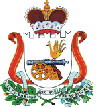 